Agenda da semana 30/05 até 03/06            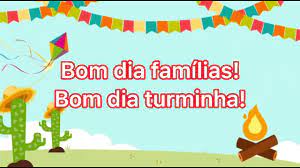 Agenda 30/051-Leitura pág.102-Gramática págs. 81 a 83 vermelho.                       Págs. 91 a 93 azul.3-Atividade no caderno.Atividades sala 30/051-Matemática-Centímetro págs. 71 a75.3-História-Revisar págs.22 a 29.4-Português-Gramática Til págs.76 a 82.                                                Págs.84 a 90.5-Religião-Companheirismo págs.69 a 77.Atividade no caderno 30/051-Pesquise no paradidático Não Gosto, Não quero três palavras com til.__________________,___________________,______________2-Coloque o Til nas palavras abaixo:Pao   -  macarrao  -  piao  -  mamao  -  feijao  -  coraçao Agenda 31/051-Leitura pág. 112-Ortografia págs. 84 e 85 até o número 9.3-Atividade no caderno.Atividades sala 31/051-Geografia-Revisar págs. 20 a 253-Português-Caderno de atividades págs.35 a 38.4-Português-Cópia: O São João está chegando.5-Matemática-Milímetro págs.76 a 80.Atividade no caderno 31/051-Escreva 3 materiais que podemos comprar em metro.________________,________________,______________2-Pense e escreva 3 materiais escolares que medimos em centímetro._______________,________________,_______________Agenda 01/061-Leitura reler o paradidático.2-Revisar matemática págs.57 a 61.3-Atividade no caderno.Atividades sala 01/061-Literatura-Ditado de comidas típicas: milho, pamonha, amendoim, canjica, bolos.4-História-Revisar págs.32 a 38.5-Matemática-Revisar págs.57 a 61 gráficos.Atividade no caderno 01/061-O que fazem os pescadores artesanais?R:2-Qual o nome do principal Quilombo?R:3-Como se chama o líder do Quilombo e sua esposa?R:Agenda 02/061-Leitura reler o paradidático.2-Atividade no caderno.Atividades sala 02/061-Redação-Revisar acento agudo na gramática.2Ciências-Revisar págs.20 a 25.4-Português-Caderno de atividades págs.39 a 43.5-Geografia-Revisar págs.28 a 32Atividade no caderno 02/061-Quais a formas de comunicação mais usadas?R:2-Quais os meios de comunicação mais usados por você?R:3-Como as pessoas com deficiência auditiva e visual se comunicam?R:Agenda 03/061-Prova de matemática.2-Caderno de desenho.3-Revisão na folha estudar.Atividades sala 03/061-Matemática-Revisão na folha.2-História-Caderno de atividades págs. 39 a 43.3-Ciências-Revisar págs.28 a 32.4-Geografia-Revisar págs.22 a 25.5-Artes-Rever os assuntos/ desenho sobre festa junina.Atividade no caderno de desenho 03/061-Como estamos próximo das festas juninas, faça um desenho representando essa festa, com um belo colorido e uma frase criativa.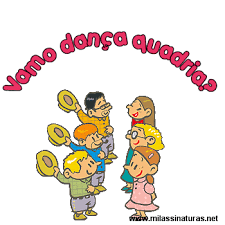 VIVA  ESSA FESTA COM MUITA ALEGRIA!!!